Об утверждении Положения и состава Градостроительногосовета администрации города КанскаВ целях повышения качественного уровня проектирования объектов капитального строительства, совершенствования архитектурно-художественной среды города, в соответствии со ст. 16 Федерального закона «Об общих принципах организации местного самоуправления в Российской Федерации», руководствуясь статьями 30, 35 Устава города Канска, ПОСТАНОВЛЯЮ:1. Создать Градостроительный совет администрации города Канска.2. Утвердить Положение о Градостроительном совете администрации города Канска согласно приложению 1.3. Утвердить состав Градостроительного совета администрации города Канска согласно приложению 2.2. Ведущему специалисту отдела культуры администрации г. Канска (Чечекина Д.С.) разместить настоящее постановление на официальном сайте администрации города Канска в сети интернет.3. Контроль за выполнением настоящего Постановления возложить на управление архитектуры, строительства и инвестиций администрации города Канска. 4. Постановление вступает в силу со дня официального опубликования.Глава города Канска	         Н.Н. Качан Согласовано:Начальник отдела архитектуры – 	        Т.А. АпановичЗаместитель начальника УАСИАдминистрации г. Канска                                              Приложение 1к Постановлениюадминистрации г. Канскаот «19» 11. 2015 г. № 1707 ПОЛОЖЕНИЕО ГРАДОСТРОИТЕЛЬНОМ СОВЕТЕ АДМИНИСТРАЦИИ ГОРОДА КАНСКАI. ОБЩИЕ ПОЛОЖЕНИЯ1. Градостроительный совет администрации города Канска (далее - Градостроительный совет) создается в целях комплексного и компетентного решения вопросов архитектурной деятельности.2. Градостроительный совет является консультативным совещательным органом. Основной задачей Градостроительного совета является повышение качественного уровня художественного оформления и архитектурного облика городской среды.3. Градостроительный совет осуществляет свою деятельность в соответствии с Градостроительным и Земельным кодексами Российской Федерации, Уставом города Канска, Федеральным законом от 17.11.1995 № 169-ФЗ «Об архитектурной деятельности в Российской Федерации», Положением об Управлении архитектуры, строительства и инвестиций администрации города Канска, иными нормативными правовыми актами, настоящим Положением.4. Градостроительный совет состоит из специалистов Управления архитектуры, органов местного самоуправления, проектных организаций, общественных организаций, участвующих в решении вопросов архитектурной и градостроительной деятельности, организаций, осуществляющих деятельность по производству и передаче электрической и тепловой энергии, водоснабжению, водоотведению, тепло-, электро - и газоснабжению потребителей.5. Рассмотрение вопросов, отнесенных к компетенции Градостроительного совета, на заседании Градостроительного совета осуществляется на основании обращений заинтересованных физических и юридических лиц.6. Физические и юридические лица, заинтересованные в рассмотрении проектной документации на заседании Градостроительного совета, направляют соответствующие заявления на имя начальника Управления архитектуры, строительства и инвестиций администрации города Канска (далее - Управление). Проектная документация прилагается к заявлениям в виде демонстрационного материала в объеме, необходимом для полного представления об архитектурно-планировочном решении предполагаемого к строительству объекта и его размещения.7. Представленная для рассмотрения на заседании Градостроительного совета документация в течение пяти рабочих дней подвергается градостроительному анализу в Управлении и передается для рассмотрения на ближайшем заседании Градостроительного совета.8. Перечень вопросов, подлежащих рассмотрению на каждом заседании Градостроительного совета, утверждается его председателем.9. Решения Градостроительного совета носят рекомендательный характер для должностных лиц администрации города Канска, юридических и физических лиц, осуществляющих финансирование, проектирование, экспертизу, согласование и реализацию проектов на территории города Канска.II. ОСНОВНЫЕ ЗАДАЧИ ГРАДОСТРОИТЕЛЬНОГО СОВЕТА10. Содействие осуществлению единой градостроительной и архитектурной политики в городе Канске, повышению качества проектов, реализуемых на территории города.11. Участие в подготовке решений администрации города Канска в части формирования единой градостроительной и архитектурной политики, повышения архитектурно-планировочного и архитектурно-художественного облика города.12. Разработка на основе коллегиального обсуждения предложений по вопросам градостроительного развития города, формирования его архитектурного облика. 13. Обеспечение при осуществлении градостроительной и архитектурной деятельности на территории города Канска безопасности и благоприятных условий жизнедеятельности человека, ограничение негативного воздействия хозяйственной и иной деятельности на окружающую среду в интересах настоящих и будущих поколений.14. Содействие охране памятников истории и культуры, природных ландшафтов.15. Содействие профессиональной активности авторов и авторских коллективов, других специалистов - участников архитектурно-строительного процесса.III. ФУНКЦИИ ГРАДОСТРОИТЕЛЬНОГО СОВЕТА16. Рассмотрение градостроительных и архитектурных решений предпроектной и проектной документации, разрабатываемых проектными организациями с различными организационно-правовыми формами по заказам юридических и физических лиц, в том числе:индивидуальные проекты зданий и сооружений;проекты монументально-декоративного и художественного оформления города, а также комплексного благоустройства городской среды;проекты развития инженерной и транспортной инфраструктуры города;17. Внесение предложений участникам градостроительной деятельности по разработке и внедрению прогрессивных архитектурных решений в проектную документацию.18. Подготовка предложений по совершенствованию нормативных правовых актов в области градостроительства и архитектуры на территории города Канска.IV. ПРАВА ГРАДОСТРОИТЕЛЬНОГО СОВЕТА19. Градостроительный совет имеет право:запрашивать и получать материалы, необходимые для выполнения возложенных функций, в том числе эскизный проект объекта, включая схему планировочной организации земельного участка, объемно-планировочное решение с технико-экономическим обоснованием строительства объекта;приглашать в необходимых случаях экспертов и специалистов для анализа материалов и выработки рекомендаций по рассматриваемым вопросам;V. ПОРЯДОК ДЕЯТЕЛЬНОСТИ ГРАДОСТРОИТЕЛЬНОГО СОВЕТА20. Градостроительный совет осуществляет свою деятельность по адресу: г. Канск, 4-й Центральный мкр., 22.21. Заседания Градостроительного совета проводятся по мере необходимости, но не реже двух раз в месяц.22. Градостроительный совет возглавляет начальник Управления, который является его председателем.23. Председатель Градостроительного совета имеет одного заместителя.24. Председатель Градостроительного совета:- организует работу Градостроительного совета и руководит его деятельностью;- проводит заседания Градостроительного совета.25. Заседания Градостроительного совета в случае отсутствия председателя Градостроительного совета проводятся заместителем председателя Градостроительного совета.26. Заседания Градостроительного совета считаются правомочными, если на них присутствует не менее половины его состава.27. Заседание Градостроительного совета протоколируется секретарем Градостроительного совета.28. Решения Градостроительного совета принимаются простым большинством голосов присутствующих на заседании членов Градостроительного совета путем открытого голосования. В случае равенства голосов голос председателя Градостроительного совета является решающим.29. Решения Градостроительного совета оформляются протоколом, который подписывается его секретарем и председателем.30. Протоколы заседания Градостроительного совета хранятся в Управлении.Начальник отдела архитектуры - зам. начальника УАСИадминистрации г. Канска                                                                    Т.А. АпановичПриложение 2к Постановлениюадминистрации г. Канскаот «19» 11. 2015 г. № 1707СОСТАВ ГРАДОСТРОИТЕЛЬНОГО СОВЕТА АДМИНИСТРАЦИИ ГОРОДА КАНСКАНачальник отдела архитектуры - зам. начальника УАСИадминистрации г. Канска                                                                    Т.А. Апанович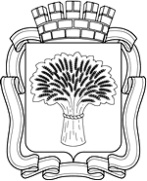 Российская ФедерацияАдминистрация города Канска
Канского краяПОСТАНОВЛЕНИЕРоссийская ФедерацияАдминистрация города Канска
Канского краяПОСТАНОВЛЕНИЕРоссийская ФедерацияАдминистрация города Канска
Канского краяПОСТАНОВЛЕНИЕРоссийская ФедерацияАдминистрация города Канска
Канского краяПОСТАНОВЛЕНИЕ19.11.2015 г.№1707Щербатых Юлия СафиулловнаЗаместитель главы города по правовому  и организационному обеспечению, управлению муниципальным имуществом и градостроительству начальник УАСИ администрации г. Канска.                    Председатель Градостроительного советаАпанович Татьяна АнатольевнаНачальник отдела архитектуры – заместитель        начальника УАСИ администрации г Канска. Заместитель  председателя Градостроительного советаМарьясоваМарина ЮрьевнаНачальник отдела инвестиций УАСИ администрации г. КанскаБукалов Александр ВасильевичПредседатель МКУ «КУМИ г. Канска»ЮшинаСветлана ВитальевнаНачальник отдела экономического развития и муниципального заказа администрации г. КанскаБасистый Николай ДмитриевичДиректор ПО ВЭС ОАО «МРСК Сибири Красноярскэнерго»  (по согласованию)СтаньковЮрий АлександровичГенеральный директор ООО «Водоканал - Сервис» (по согласованию)Романовский Виталий МихайловичДиректор Канского филиала АО «Красноярская региональная энергетическая компания» (по согласованию)Сергиенко Василий ГеннадьевичТЦТЭТ КФ ОАО «Ростелеком» (по согласованию)Владимиров Виктор НиколаевичОАО «Канская  ТЭЦ» (по согласованию)Романенко Леонид ИльичКрасноярский филиал ОАО «Ростелеком» (по согласованию)БезгодовНиколай Прокопьевичначальник Территориального отдела Управления Роспотребнадзора по Красноярскому краю(по согласованию)НакладычДмитрий ВладимировичРуководитель ООО «Модулор» (по согласованию)Шалунов Константин ВикторовичРуководитель ООО «Меридиан» (по согласованию)